עבודת מעבר באזרחות – שכבת י"אקיץ תש"פמבנה העבודה:פרק ראשון  (2X15)       30 נקודותפרק שני       (6X6)        36 נקודותפרק שלישי (2X17)       34 נקודותסה"כ                           100 נקודותהנחיות:יש לפעול על – פי ההוראות בגוף העבודה.יש לכתוב את התשובות בפרק ראשון ובפרק שלישי, על פי עקרון צ'הצ'ה – ציין, הצג, צטט והסבר.ניתן להגיש עבודה מודפסת או בכתב.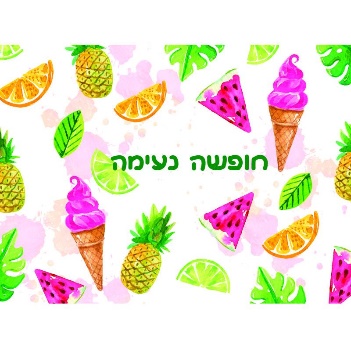 בהצלחה וחופשה נעימהצוות אזרחות משה, איתן, קרן, טל, יוני, רונית ואביה.פרק ראשון (30 נקודות)ענה על שתי השאלות 1-2 (כל שאלה 15 נקודות)לאחרונה התפרסם שבאירן התפרצו הפגנות בכל רחבי המדינה כנגד השלטון כאשר בחלק מן ההפגנות נראו המפגינים מחזיקים שלטים האומרים "מוות לדיקטאטור", המפגינים טענו שהמשטר המושחת איננו מייצג אותם ואת רצונותיהם, ודואג אך ורק לאינטרסים שלו ושל המקורבים אליו. לטענתם הגיע הזמן שהבחירות באיראן יהיו חופשיות באמת והדיקטטורה באיראן תתחלף במשטר דמוקרטי. כתוצאה מן ההפגנות התראיין גולה אירני בתקשורת הזרה וטען כי הסיבות העיקריות להפגנות היו בעיקר משום שהמשטר האיראני משקיע כספי עתק במדינות חוץ, אך בה בעת הוא מזניח את השכבות החלשות בחברה האירנית עד כדי הדרדרות לעוני ומחסור של רבים מהם, אין להם איפה לגור ולילדים אין בתי ספר.  ציינו והציגו מהו העיקרון  הדמוקרטי שאיננו מתממש על ידי המשטר  באיראן לטענת המפגינים. הסבירו כיצד הדבר בא לידי ביטוי בקטע. (7.5 נקודות)ציינו והציגו מהו סוג הזכויות של אזרחי איראן שנפגע, לטענתו של המרואיין. הסבירו כיצד הדבר בא לידי ביטוי בקטע(7.5 נקודות)היחידה לרפואה אווירית בצה"ל החליטה כי צעירים לפני גיוס שיעברו ניתוח לייזר בעיניהם לא יוכלו להתקבל לקורס טיס. ההחלטה נומקה בכך שארובת העין של הנערים ממשיכה לגדול וייתכן שהדבר משפיע לרעה על רמת הראייה בטיסה. לפיכך, אין לדעת כיצד תתפקד בשעת טיסה עין שנותחה.מספר נערים שעברו את הניתוח ולא יוכלו להגשים חלומם ולהתקבל לקורס טיס פנו לחיל האוויר במכתב מחאה נגד ההחלטה. במכתבם הסבירו ששום ניתוח אחר שאדם עובר לא מונע השתתפות בקורס טיס ולכן ההחלטה פוגעת בהם. כמו כן ציינו, כי עד היום לא הוכח שעין שנותחה פגיעה יותר ותתפקד באורח לקוי בשעת טיסה.ציין והצג את המדיניות שבבסיס ההחלטה של היחידה לרפואה אווירית בבואה לפסול מנותחי לייזר. הסבר כיצד מדיניות זו באה לידי ביטוי בקטע. (7.5 נקודות)ציין והצג את הזכות שבשמה פנו הנערים לחיל האוויר.  הסבר כיצד זכות זו באה לידי ביטוי בקטע. (7.5 נקודות)פרק שני (36 נקודות)ענה על שש השאלות 3-8 (כל שאלה 6 נקודות)הצג את ארבעת הגורמים אליהם פנה דוד בן גוריון בהכרזת העצמאות ואת מטרת הפנייה לכל אחד מהם.הצג את שלושת מאפייני שיטת הבחירות בישראל.תהצג את המדיניות "העדפה מתקנת" והצג שני הבדלים בינה לבין "הבחנה מותרת". הצג את המושג "מנגנוני ביקרות ופיקוח בלתי פורמליים". הצג את המושג "משאל עם" והצג שני חסרונות לשימוש בו.הצג את המושג עקרון הגבלת השלטון.פרק שלישי (34 נקודות)קרא את הקטע והשב על שתי השאלות 10-11 (כל שאלה 17 נקודות)לפי דוח העוני שפורסם לאחרונה, מתברר כי כרבע מהמשפחות בישראל וכשליש מהילדים חיים בעוני, וכן ששיעורי העוני בישראל הם מהגבוהים בעולם המערבי.  כל ילד חולם על אושר, צחוק ושמחה. כל ילד רוצה ארוחה חמה ומזינה כשהוא חוזר מבית הספר, ילקוט חדש בכיתה א', ספרי לימוד והשתתפות בחוג. כל ילד חולם שיהיה מי שיאמין בו וישמור עליו, שייתן לו את כל מה שהוא צריך כדי לפרוח ולמצות את הכישרון שלו. לפי התפיסה של מדינות דמוקרטיות לא מעטות, זוהי חובתה של המדינה לדאוג לרמת חיים מספקת עבור התושבים שלה. הממשלה צריכה לפעול כדי שאותם ילדים לא יחיו בעוני, שבו הם נאלצים להסתפק באוכל מועט - גם כאשר הוריהם עובדים רוב שעות היום ומקבלים שכר מינימום.בעקבות דוח העוני, מתפרסמות מדי שנה בתקשורת כתבות על ממדי העוני או סיפורים אישיים עצובים על משפחות שאין להן אוכל לחג, או על החולה השוכבת במסדרון בית החולים בשל הצפיפות במחלקות. ומה עם הקשישים או הנכים  בחברה שלנו? כל-כך פגיעים, בשעה שקצבאות שהם מקבלים לא מספיקות, והם נדרשים לא פעם לבחור בין אוכל לבין תרופות. עלינו להזכיר לעצמנו שאנחנו לא יכולים להתרגל לפרסומים אלו, שיש לנו אחריות. שיש מי שצריכים אותנו, ושעלינו לצאת לרחובות ולהיאבק על הווה ועתיד טובים יותר - עבורם ועבורנו. אסור לנו לוותר לעצמנו או למקבלי ההחלטות, ועלינו לדרוש מהם להמשיך ולפעול למען החלשים ביותר.הצג את הגישה החברתית כלכלית הסוציאל-דמוקרטית.  הסבר כיצד גישה זו באה לידי ביטוי במאמר. (17 נקודות)הצג את עקרון הגבלת השלטון. הסבר כיצד עיקרון זה בא לידי ביטוי בדבריו של הכותב. (17 נקודות)